Чемпионат в классе «Крейсерская яхта «Л-6» XXIV Санкт-Петербургская парусная неделя 2020 годаРАСПОРЯЖЕНИЕ № 3Порядок стартов:Председатель ГК						М.С.Ухин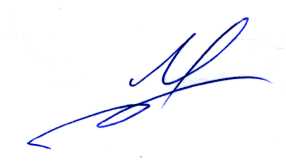 Стартовая группаЗачетная группаФлаг1ORC-1, ORC-2Вымпел 12Л-6Вымпел 23ЧетвертьтонникВымпел 3